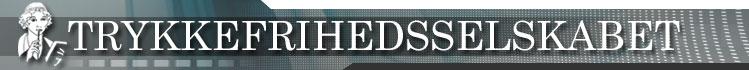 Indkaldelse til
Trykkefrihedsselskabets generalforsamling 2018 søndag d. 18. marts, kl. 14:00                                                                                                          i Vartov, Farvergade 27, 1463 København K.Dagsorden: 1. Valg af dirigent.(Lars Hedegaard er kandidat)2. Bestyrelsens beretning om det forløbne foreningsår. 3. Forelæggelse af regnskab for det forløbne og budget for det indeværende foreningsår til godkendelse. 4. Fastsættelse af kontingent for det kommende foreningsår. 5. Indkomne forslag fra bestyrelsen eller medlemmer: 
Bestyrelsen fremsætter forslag om ændring af vedtægten:- honorering af formanden (§ 7, jf. bilag 1)
- valg af formand (§§ 4 og 7, jf. bilag 2)
- stemmeret for nye medlemmer (§ 6, jf. bilag 3)
- Mulighed for valg af 3 suppleanter (§ 4, jf. bilag 4)
- Indkaldelse til generalforsamling via elektronisk post (§ 5, jf. bilag 5)6. Under forudsætning af vedtægtsændringerne under pkt. 5, bilag 1 og 2 vedtages: Valg af ny formand7. Valg af 5 bestyrelsesmedlemmer og 2 suppleanter                           (Katrine Winkel Holm, Kirsten Valeur, Claus Bergmann Gether, Asger Bonnevie og Christian Frei er på valg. Asger Bonnevie og Claus Bergmann Gether modtager ikke genvalg. Kirsten Valeur og Christian Frei modtager genvalg, Katrine Winkel Holm modtager valg som suppleant.Endvidere er suppleanterne Lone Nørgaard og Leif Barbré Knudsen på valg)7. Valg af revisor. 8. Eventuelt. ..................................................................................................... Efter generalforsamlingen, kl. ca. 16.00, afholdes en reception for Katrine Winkel Holm, der fratræder som formand for Trykkefrihedsselskabet. Der er gratis adgang til arrangementet for medlemmer af TrykkefrihedsselskabetTilmelding til generalforsamling er ikke påkrævet, men af hensyn til stoleopsætning må man gerne give besked om deltagelse og helst inden onsdag d. 16. marts på trykkefrihed@trykkefrihed.dk..................................................................................................... Kontingentindbetaling for 2018:Bemærk, at man kun kan deltage i generalforsamlingen, hvis man har betalt kontingent for 2017. Regnskab og budget fremsendes pr. mail, så snart det foreligger, og vil også blive lagt på hjemmesiden.Forslag til vedtægtsændringer kan også læses på www.trykkefrihed.dk 